  Joy Wildes Roriz da Costa, Esp. Anápolis, 02 de fevereiro de 2022. 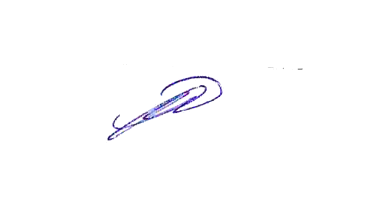 Prof. Esp. Joy Wildes Roriz da CostaPROFESSOR RESPONSÁVEL PELA DISCIPLINA1. CARACTERIZAÇÃO DA DISCIPLINA1. CARACTERIZAÇÃO DA DISCIPLINANome da Disciplina: Fiscalização Tributária: Prerrogativas e LimitesAno/semestre: 2022/1Código da Disciplina: D0067Período: Carga Horária Total: 80h/aCarga Horária Total: 80h/aPré-Requisito: Não se Aplica Co-Requisito: Não se Aplica 2. PROFESSOR3. EMENTANoções gerais. Evolução histórica. Relações com outros ramos do Direito. Autonomia. Conceitos. Fonte. Vigência. Interpretação. Integração e aplicação. Receita enquanto atividade arrecadadora do Estado: espécies. Tributo: conceito; natureza jurídica; espécies. Obrigação Tributária: fato gerador; elementos; solidariedade; capacidade e domicílio tributário; responsabilidade tributária. Crédito tributário: constituição; lançamento; tipos de lançamento; suspensão; exclusão; extinção; garantias; privilégios. Competência tributária: distribuição de competência; limitações constitucionais ao poder de tributar. Repartição da receita tributária.4. OBJETIVO GERALNo final dos módulos o aluno deverá: Conhecer  a história do direito do tributário , bem como seu processo de sistematização.  Compreender a suas relações com outros ramos do direito, bem como as formas de interpretação, integração e aplicação. Conhecer as regras pertinentes a obrigação tributária bem como a constituição, suspensão e exclusão do crédito tributário. Compreender os limites  constitucionais ao poder de tributar. Interpretar  a Legislação, doutrina e  jurisprudência pertinentes  a direito tributário. Aplicar a legislação   com a resolução de   situações problema.5. OBJETIVOS ESPECÍFICOS5. OBJETIVOS ESPECÍFICOSUnidadesObjetivos Específicos1 – Fontes do Direito tributário. 1 - Conhecer a história do direito do tributário , bem como seu processo de sistematização.                            2 - Compreender o conceito  de direito tributário e suas fontes. .  2 – Interpretação e integração da legislação tributária.1 - Compreender a relações da legislação tributaria  com outros ramos do direito.3 – Sistema Tributário na ótica constitucional.1 - Conhecer as normas constitucionais que estruturam o sistema tributário nacional.1 - Compreender o alcance e efetividade dos dispositivos constitucionais pertinentes ao direito tributário.4 – Os objetivos da fiscalização tributária1 - Conhecer a atividade fiscalizatória estatal, seus aspectos constitucionais, legais e éticos.2 - Compreender os objetivos da fiscalização tributária e sua importância. 5 – Sistema tributário Nacional1 - Conhecer a legislação pertinente ao sistema tributário nacional, seus fundamentos e princípios.2 - Compreender os aspectos legais doutrinários e jurisprudenciais do sistema tributário nacional. 6 – Sistema Tributário Nacional I1 - Compreender  a aplicabilidade, importância e alcance  da legislação que estrutura o sistema tributário nacional.2 - Conhecer as normas limitadoras do poder estatal de tributar.7 – Código Tributário Nacional.1 - Conhecer o diploma legal que constitui a base do sistema tributário nacional (código tributário nacional), sua recepção pela carta magna atual e seu status de lei complementar.8 – Mecanismos da fiscalização tributária.1 - Interpretar e conhecer a legislação que fundamenta os mecanismos de fiscalização tributária.2 - Compreender a atividade estatal de fiscalização tributária e seus mecanismos.  9 – Obrigação tributária (fato gerador): sujeito passivo, ativo e solidariedade.1 - Compreender o processo de formação da obrigação tributária.2 - Interpretar os dispositivos legais pertinentes ao sujeito ativo, passivo e solidariedade.  10 – Obrigação tributária (parte 1) 1 - Interpretar as hipóteses de incidência previstas na legislação tributária.2 - Conhecer o regramento legal da obrigação tributária.11 – Obrigação tributária (parte 2)1 - Compreender a relação jurídico-tributária, sujeito ativo, passivo e solidariedade.2 - Estabelecer a distinção entre obrigação tributária principal e acessória. 12 – Fato gerador1 - Compreender  a ocorrência do fato gerador como deflagrador da obrigação tributária.2 - Conhecer as regras e exceções quanto  a ocorrência do fato gerador.13 – Fato gerador e lançamento1 - Conhecer o conceito de lançamento, tipos, classificação e formas.2 - Compreender o processo de constituição do crédito tributário.14 – Limitações do poder de tributar1 - Conhecer  as normas constitucionais e legais pertinentes  ao poder de tributar.2 - Compreender as regras e princípios limitadores da atividade estatal de tributação.15 – Introdução à  Competência Tributária (parte 1)1 - Compreender as regras pertinentes a competência tributária e distribuição de competência.2 - Interpretar os aspectos legais e jurisprudenciais da competência tributária.16 – Análise de competência tributária1 - Analisar e compreender as regras  que estabelecem a competência tributária nas esferas estatais. 2 - Conhecer os mecanismos legais da estruturação da competência tributária. 6. HABILIDADES E COMPETÊNCIASCompreender a ocorrência do lançamento  no processo de  formação do crédito tributário.  -Conhecer suas  formas de interpretação, integração e aplicação.  Interpretar as normas do código tributário nacional quanto a  atividade arrecadatória e a fiscalização tributária.7. CONTEÚDO PROGRAMÁTICO7. CONTEÚDO PROGRAMÁTICO7. CONTEÚDO PROGRAMÁTICO7. CONTEÚDO PROGRAMÁTICOSemanaTítulo do ConteúdoEstratégia de ensino-aprendizagemAulaTeórica/Prática1Aula 1 - Fontes do direito tributárioUnidades de aprendizagemVídeo de apresentaçãoFórum de dúvidasTeórica1Aula 2 - Intepretação  e integração da legislação tributáriaUnidades de aprendizagemVídeo de apresentaçãoFórum de dúvidasTeórica2Aula 3 - Sistema tributário na ótica constitucionalUnidades de aprendizagemMentoriaFórum de dúvidasTeórica2Aula 4 - Os objetivos da fiscalização tributáriaUnidades de aprendizagemMentoriaFórum de dúvidasTeórica3Aula 5 - Sistema Tributário NacionalUnidades de aprendizagemVideoaulaProva 1Fórum de dúvidasTeórica3Aula 6 - Sistema Tributário Nacional IUnidades de aprendizagemVideoaulaProva 1Fórum de dúvidasTeórica4Aula 7 - Código Tributário Nacional (CTN)Unidades de aprendizagemMentoriaFórum de dúvidasTeórica4Aula 8 - Mecanismos da fiscalização tributáriaUnidades de aprendizagemMentoriaFórum de dúvidasTeórica5Prova 2Prova 2Teórica6Aula 9 - Obrigação tributária  (fato gerador): sujeito passivo, ativo e solidariedade.Unidades de aprendizagemEstudo em pares – Supere-seFórum de dúvidasTeórica6Aula 10 - Obrigação tributária (parte 1)   Unidades de aprendizagemEstudo em pares – Supere-seFórum de dúvidasTeórica7Aula 11 - Obrigação tributária  (parte 2) Unidades de aprendizagemMentoriaWebinarFórum de dúvidasTeórica7Aula 12 - Fato geradorUnidades de aprendizagemMentoriaWebinarFórum de dúvidasTeórica8Aula 13 - Fato gerador e lançamentoUnidades de aprendizagemVideoaulaProva 3 Fórum de dúvidasTeórica8Aula 14 - Limitações do poder de tributarUnidades de aprendizagemVideoaulaProva 3 Fórum de dúvidasTeórica9Aula 15 - Introdução à  Competência Tributária (parte 1)Unidades de aprendizagem
MentoriaFórum de dúvidasTeórica9Aula 16 - Análise de competência tributária. Unidades de aprendizagem
MentoriaFórum de dúvidasTeórica10Prova 4Prova 4Teórica8. PROCEDIMENTOS DIDÁTICOSA disciplina, cuja duração é de 10 semanas letivas, é estruturada a partir da seguinte modelagem:• 16 unidades de aprendizagem, incluindo atividades de fixação, distribuídas pelas semanas letivas;• 1 vídeo de apresentação com o professor da disciplina na semana 1;• 2 vídeos, alternados nas semanas 3 e 8, em que o professor apresenta os aspectos centrais das atividades em estudo e oferece orientações de estudo;• 4 mentorias alternadas nas semanas:  2, 4, 7 e 9, nas quais é gerada maior proximidade com o aluno, respondendo dúvidas quanto ao conteúdo estudado e alargando as perspectivas sobre as habilidades e competências a serem desenvolvidas;• provas on-line nas semanas 3 e 8, cuja nota é referente a 2ª VA;• programa Supere-se de retomada de conteúdos e recuperação de notas nas semanas 6 e 7;• provas nas semanas 5 e 10, 1ª VA e 3ª VA.9. ATIVIDADE INTEGRATIVA Não se Aplica.10. PROCESSO AVALIATIVO DA APRENDIZAGEMDevido ao contexto de combate à pandemia de COVID-19, neste semestre as avaliações ocorrerão todas em ambiente virtual de aprendizagem. Desta forma, as Verificações de Aprendizagem estarão disponíveis nas seguintes semanas da disciplina: Semana 3 – Prova 1 (2ªVA); Semana 5 – Prova 2 (1ªVA); Semana 8 – Prova 3 (2ªVA); Semana 10 – Prova  4 (3ª VA).
Os valores das avaliações são: Prova (2ª VA) - 50 pontos; Prova de 1ªVA - 100 pontos; Prova (2ªVA) - 50 pontos; Prova de 3ª VA - 100 pontos.
Após a 1ª verificação de aprendizagem, acontece o Programa Supere-se. Nele, por meio da aplicação da Metodologia Ativa, os estudantes são convidados a participarem de estudos em grupo com seus pares, revisando o conteúdo até ali ministrado. Para cada grupo, são destinados alunos para exercerem o papel de líder e monitor. Após um período de 14 dias, são aplicadas novas avaliações, permitindo a recuperação da nota até ali alcançada. Trata-se de uma proposta inovadora que busca promover a interação entre os discentes dos cursos EAD, gerando aprendizagem de maneira humanizada e colaborativa.
Todas as avaliações propostas – 1ª, 2ª e 3ª verificações de aprendizagem – ocorrem uma vez no decorrer da oferta de uma disciplina, a qual dura 10 semanas letivas. A nota mínima para aprovação é 60. Os resultados obtidos pelo acadêmico são disponibilizados na sala de aula virtual, na área do aluno e no sistema acadêmico Lyceum, havendo integração e atualização periódica dos três ambientes virtuais.11. BIBLIOGRAFIA Básica:- AMARO, Luciano da S. DIREITO TRIBUTÁRIO BRASILEIRO. São Paulo: Editora Saraiva, 2021. E-book. 9786555592993. Disponível em: https://integrada.minhabiblioteca.com.br/#/books/9786555592993/. Acesso em: 17 ago. 2022.. COSTA, Regina H. Curso de Direito Tributário. São Paulo: Editora Saraiva, 2022. E-book. 9786553623309. Disponível em: https://integrada.minhabiblioteca.com.br/#/books/9786553623309/. Acesso em: 17 ago. 2022.ROSEN, H. S. ; GAYER, T. Finanças públicas. 10 ed. Porto Alegre: McGraw-Hill, 2015. 606 p. E-book. ISBN 9788580555004.   Complementar:CALIENDO, Paulo. Curso de direito tributário. São Paulo: Editora Saraiva, 2022. E-book. 9786555599992. Disponível em: https://integrada.minhabiblioteca.com.br/#/books/9786555599992/. Acesso em: 17 ago. 2022.CREPALDI, Sílvio A. Planejamento Tributário. São Paulo: Editora Saraiva, 2021. E-book. 9786587958361. Disponível em: https://integrada.minhabiblioteca.com.br/#/books/9786587958361/. Acesso em: 17 ago. 2022.COÊLHO, Sacha Calmon N. Curso de Direito Tributário Brasileiro. São Paulo: Grupo GEN, 2019. E-book. 9788530988357. Disponível em: https://integrada.minhabiblioteca.com.br/#/books/9788530988357/. Acesso em: 17 ago. 2022.PAULSEN, Leandro; MELO, José Eduardo Soares D. Impostos federais, estaduais e municipais. São Paulo: Editora Saraiva, 2022. E-book. 9786553620001. Disponível em: https://integrada.minhabiblioteca.com.br/#/books/9786553620001/. Acesso em: 17 ago. 2022.SABBAG, Eduardo. Direito Tributário Essencial. São Paulo: Grupo GEN, 2021. E-book. 9786559640317. Disponível em: https://integrada.minhabiblioteca.com.br/#/books/9786559640317/. Acesso em: 17 ago. 2022.